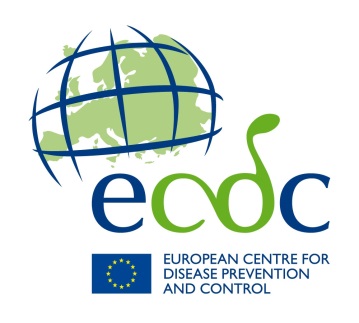 Public Health Guidance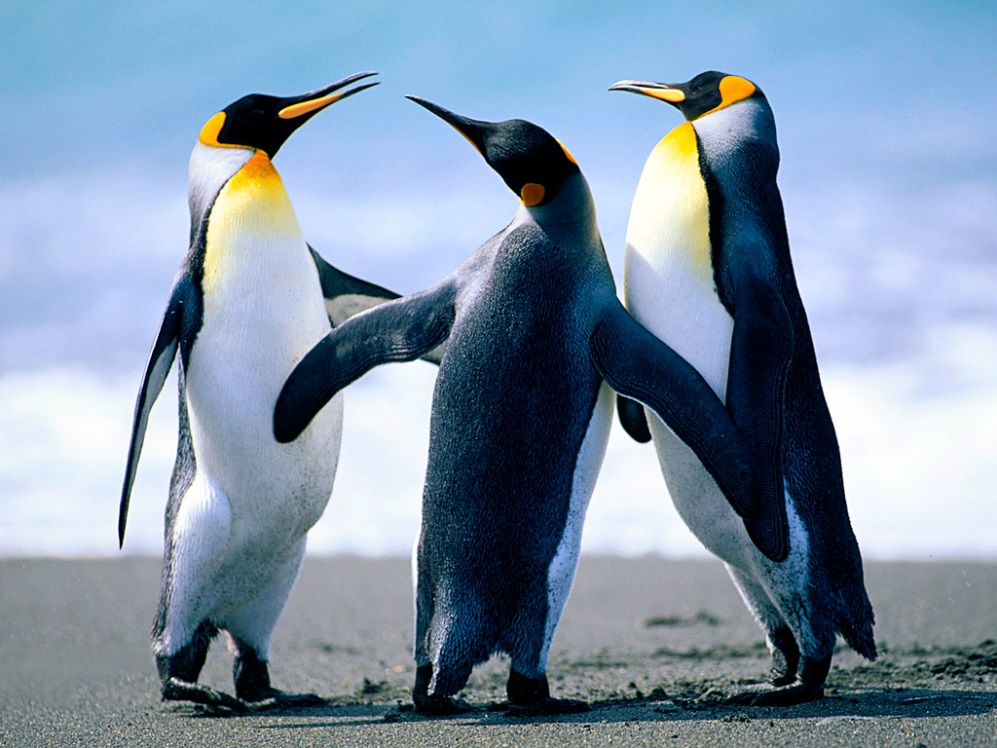 TitleContentsContents	3Abbreviations	3Glossary	3Executive summary	31.	Introduction	32.	Background	33.	Guidance development	34.	Conclusions	35.	Possible implications for public health practice and research	36.	Next steps	3References	3Acknowledgements	3Appendices and Annexes	3Abbreviations TextGlossary 	Text. Delete glossary if not applicable. Executive summary TextIntroductionTextBackgroundTextGuidance developmentTextConclusionsTextPossible implications for public health practice and researchTextNext steps TextReferences1.	Reference 12.	Reference 2AcknowledgementsTextAppendices and AnnexesText